«УТВЕРЖДАЮ»Врио директора  МКОУ «Кутишинская СОШ»_	Меджидов Ш.О.                                                                         31.08.2022гКАЛЕНДАРНЫЙ ПЛАНВОСПИТАТЕЛЬНОЙ РАБОТЫ                                  в МКОУ «Кутишинская СОШ»                                   на 2022-2023 учебный год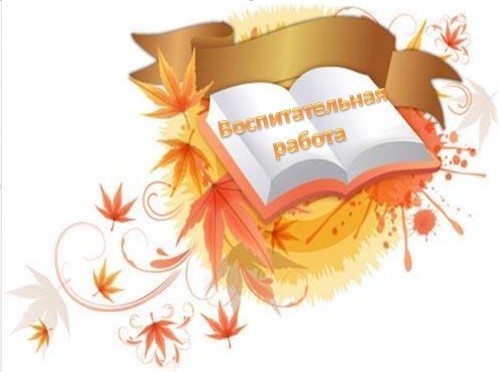 Начальное общее образование (1-4 классы)Основное общее образование (5-9 классы)Среднее общее образование (10 - 11 классы)Модуль 1. «Ключевые общешкольные дела»Модуль 1. «Ключевые общешкольные дела»Модуль 1. «Ключевые общешкольные дела»Модуль 1. «Ключевые общешкольные дела»Модуль 1. «Ключевые общешкольные дела»№п/пСодержание деятельности, мероприятияУчастникиСрокиОтветственные1.Торжественная линейка, посвящѐнная Дню знаний, единый классный час1-401.09.22г.Заместительдиректора по ВР, классные руководители2.День солидарности в борьбе с терроризмом «Мы помним Беслан»1-403.09.22г.Заместитель директора по ВР, классные руководители3.Всероссийский урок безопасности в рамках Месяца безопасности1-405.09.17.09.22г.Классныеруководители4.Организационные	классные	ученические	собрания«Правила внутреннего распорядка. Правила поведения в школе»1-419.09.24.09.22г.Классныеруководители5.Праздничные	мероприятия,	посвящѐнные	Дню Учителя.1-405.10.22г.Заместитель директора по ВР, классные руководителя6.Праздник «Золотая осень».1-410.10.	-15.10.22г.Классныеруководители7.День народного единства1-403.11.22г.Заместитель директора по УВР, руководители МО	начальных8.Урок толерантности «Все мы разные, но мы вместе»1-414.11.22г.19.11.22Классныеруководители9.Акция «Дорожная азбука», посвящѐнная памяти жертв дорожно-транспортных происшествий1-419.11.22г.Отряд ЮИД10.Урок здоровья1-421.11.22	- 26.11.22г.Классныеруководители11.Уроки воинской славы, посвящѐнные «Дню героев Отечества»1-409.12.22г.Классныеруководители12.Классные часы «Все ребята знать должны основной закон страны», посвящѐнные Дню Конституции РФ3-410.12.	-16.12.22г.Классныеруководители13.Дни науки и технологий1-4Сентябрь	- декабрьМО	начальных классов14.Новогодняя акция «Безопасные каникулы»1-419.12.	-24.12.22г.Инспектор	по пропаганде ПДД15.Новогодние праздники1-426.12.	-30.12.22г.Заместитель директора    по ВР, руководителиМО начальных  классов16.Единый	урок,	посвящѐнный	Дню	Защитников Отечества1-422.02.23г.Классныеруководители17.Праздничный	концерт «Весенняя  капель»,   посвящѐнный  8 Марта1-407.03.23г.Классные руководители18.Библиотечные уроки, посвящѐнные Всероссийской неделе детской книги1-422.03.30.03.23г.Зав. Библиотекой,19.Гагаринский урок «Космос и мы»1-410.04.	-12.04.23г.Классныеруководители20.Конкурс-соревнование «Безопасное колесо»420.04.23г.Руководитель ЮИД21.Смотр инсценированной песни «Нам нужна одна Победа»1-4майЗаместитель директорапо	ВР,	классные руководители22.Уроки мужества1-4майКлассные руководители23.Экскурсии в школьный музей1-426.04.	-08.05.23гКлассныеруководители24.Школьная научно-практическая конференция «Шаг в будущее»1-4майЗаместитель директорапо НМР, руководители МО	начальных25.Участие во Всероссийской акции «Бессмертный полк»1-4майЗаместитель директорапо УВР, руководители МО	начальных26.Торжественные   линейки,   посвящѐнные   окончаниюучебного года1-4майЗаместитель директорапо	УВР,	классные руководителиМодуль 2. «Классное руководство»Модуль 2. «Классное руководство»Модуль 2. «Классное руководство»Модуль 2. «Классное руководство»Модуль 2. «Классное руководство»1.Проведение классных часов по планам классных руководителей1-4сентябрь-майКлассныеруководители2.Единый классный час, посвящѐнный празднику День знаний1-401.09.22г.Классныеруководители3.Всероссийский урок безопасности в рамках Месяца безопасности1-405.09.17.09.22г.Классныеруководители4.Составление социального паспорта класса1-4сентябрьКлассныеруководители5.Изучение широты интересов и занятости в свободное от занятий время1-4сентябрьКлассныеруководители8.Организационные	классные	ученические	собрания«Правила внутреннего распорядка. Правила поведения в школе»1-419.09.24.09.22г.Классныеруководители9.Классные мероприятия, посвящѐнные Дню пожилого человека1-426.09.04.10.22г.Классныеруководители10.День народного единства1-404.11.22г.Классныеруководители11.Проведение инструктажей перед осенними каникулами1-424.10.29.09.22г.Классныеруководители12.Проведение	мероприятий	на	осенних	каникулах (организация поездок, экскурсий, походов и т. д.)1-431.10.08.11.22г.Классныеруководители13.Классные мероприятия, посвящѐнные Дню матери1-421.11.28.11.22г.Классныеруководители14.Классные часы «Все ребята знать должны основной закон страны», посвящѐнные Дню Конституции РФ3-408.12.	-12.12.22г.Классныеруководители15.Мастерская Деда Мороза (подготовка к новому году: украшение	классов,	выпуск	праздничных	газет,подготовка поздравлений и т. д.)1-419.12.30.12.22г.Классныеруководители16.Проведение профилактических бесед и инструктажей перед каникулами1-426.12.29.12.22г.Классныеруководители17.Акция «Учись быть пешеходом»1-418.01.28.01.23г.Классныеруководители18.Участие	в	Месяце	военно-патриотической	и спортивно-массовой работы «Я -патриот России»1-423.01.23.02.23г.Классныеруководители19.Беседы о правильном питании1-415.03.20.03.23г.Классныеруководители20.Классные мероприятия, посвящѐнные празднику «8 марта»1-401.03.07.03.23г.Классныеруководители21.Гагаринский урок «Космос и мы»1-411.04.23г.Классныеруководители22.День земли. Акция «Чистое село»1-422.04.23г.Классныеруководители23.Организация и проведение тестирования по ПДД1-410.04.22.04.23г.Классныеруководители24.Участие в акции «Читаем книги о войне»1-423.04.08.05.23г.КлассныеруководителиКлассныеруководители25.Участие в праздничных мероприятиях, посвящѐнных Дню Победы1-429.04.06.05.23г.КлассныеруководителиКлассныеруководители26.Классные часы, посвящѐнные окончанию учебного года1-417.05.20.05.23г.КлассныеруководителиКлассныеруководители27.Проведение инструктажей перед летними каникулами«Безопасное лето»1-417.05.20.05.23г.КлассныеруководителиКлассныеруководители28.Организация летней занятости1-4июнь-августКлассныеруководителиКлассныеруководителиМодуль 3. «Курсы внеурочной деятельности»Модуль 3. «Курсы внеурочной деятельности»Модуль 3. «Курсы внеурочной деятельности»Модуль 3. «Курсы внеурочной деятельности»Модуль 3. «Курсы внеурочной деятельности»Модуль 3. «Курсы внеурочной деятельности»1.«Мой мир»1-4сентябрь-майШахбанова Ш.Х.Шахбанова Ш.Х.2.«Земля – наш дом»1-4сентябрь-майШахбанова Ш.Х.Шахбанова Ш.Х.Модуль 4. «Школьный урок»Модуль 4. «Школьный урок»Модуль 4. «Школьный урок»Модуль 4. «Школьный урок»Модуль 4. «Школьный урок»1.Тематический урок, посвящѐнный Дню Знаний1-401.09.22г.КлассныеруководителиКлассныеруководители2.Урок безопасности1-415.09.22г.КлассныеруководителиКлассныеруководители3.Дни науки и технологий (еженедельно по субботам)1-4сентябрь-майРуководители	МО учителей начальныхРуководители	МО учителей начальных4.Уроки по Календарю знаменательных событий и дат1-4сентябрь-майРуководители	МОучителей	начальных классовРуководители	МОучителей	начальных классов5.Интегрированные уроки по пропаганде и обучениюосновам здорового питания1-4сентябрь	-майКлассныеруководителиКлассныеруководители6.Всероссийский «Урок Цифры».3-4По графикуКлассные руководителиКлассные руководители7.Урок памяти, посвящѐнный Дню неизвестного солдата1-402.12.22г.Руководители	МОучителей	начальных классовРуководители	МОучителей	начальных классов8.Урок мужества, посвящѐнный Дню Героев Отечества1-409.12.22г.КлассныеруководителиКлассныеруководители9Урок правовой культуры «Имею право знать»1-414.12.22г.Классныеруководители, учителя истории	иобществознанияКлассныеруководители, учителя истории	иобществознания10.Гагаринский урок «Космос и Мы»1-412.04.22г.КлассныеруководителиКлассныеруководители11.Единый урок безопасности жизнедеятельности1-430.04.22г.КлассныеруководителиКлассныеруководители12.Уроки внеклассного чтения «Читаем книги о войне»1-4майКлассные руководители, библиотекарьКлассные руководители, библиотекарьМодуль 5. «Самоуправление»Модуль 5. «Самоуправление»Модуль 5. «Самоуправление»Модуль 5. «Самоуправление»Модуль 5. «Самоуправление»Модуль 5. «Самоуправление»1.Выборы органов классного самоуправления2-4сентябрьКлассныеруководителиКлассныеруководители2.Назначение поручений в классах1-4октябрьКлассныеруководителиКлассныеруководители3.Организация работы первичной ячейки РДШ2-4октябрьРуководитель РДШРуководитель РДШ4.Ежемесячные собрания1-4сентябрь-майЗДВРЗДВРМодуль 6. «Детские общественные объединения»Модуль 6. «Детские общественные объединения»Модуль 6. «Детские общественные объединения»Модуль 6. «Детские общественные объединения»Модуль 6. «Детские общественные объединения»Модуль 6. «Детские общественные объединения»1.Участие в проектах и акциях РДШ2-4сентябрь-майРуководитель РДШ, классныеРуководитель РДШ, классные2.Работа по плану ЮИД1-4сентябрь-майРуководитель ЮИДРуководитель ЮИД3.Участие в проектах различного уровня (конкурсах, играх, программах и т.д.)1-4сентябрь	- майЗДВР, классные руководителиЗДВР, классные руководителиМодуль 7. «Экскурсии, экспедиции, походы»Модуль 7. «Экскурсии, экспедиции, походы»Модуль 7. «Экскурсии, экспедиции, походы»Модуль 7. «Экскурсии, экспедиции, походы»Модуль 7. «Экскурсии, экспедиции, походы»Модуль 7. «Экскурсии, экспедиции, походы»1.Тематические экскурсии в музей1-4сентябрь-майКлассныеруководителиКлассныеруководители2.Организация экскурсий в районный краеведческий музей1-4сентябрь-майКлассныеруководителиКлассныеруководители3.Виртуальные экскурсии по различным тематикам1-4сентябрь-майКлассныеруководителиКлассныеруководителиМодуль 8. «Профориентация»Модуль 8. «Профориентация»Модуль 8. «Профориентация»Модуль 8. «Профориентация»Модуль 8. «Профориентация»Модуль 8. «Профориентация»1.Участие в Неделе профориентации «Сем шагов в профессию»1-4апрельапрельКлассныеруководители2.Конкурс видеороликов «Профессии наших родителей»1-4апрельапрельКлассныеруководители3.Беседа «Мои увлечения и интересы»1-4сентябрьсентябрьКлассныеруководители4.Проведение	тематических	классных	часов	по профориентации1-4сентябрь-майсентябрь-майКлассныеруководителиМодуль 9. «Школьные медиа»Модуль 9. «Школьные медиа»Модуль 9. «Школьные медиа»Модуль 9. «Школьные медиа»Модуль 9. «Школьные медиа»Модуль 9. «Школьные медиа»1.Участие в создании и наполнении информации для сайта школы1-4сентябрь-майсентябрь-майКлассныеруководители2.Вовлечение обучающихся на страницы Инстаграм1-4сентябрь-майсентябрь-майКлассныеруководители3.Участие в съѐмках информационных и праздничных роликов1-4сентябрь-майКлассныеруководителиМодуль 10. «Организация предметно-эстетическо среды»Модуль 10. «Организация предметно-эстетическо среды»Модуль 10. «Организация предметно-эстетическо среды»Модуль 10. «Организация предметно-эстетическо среды»Модуль 10. «Организация предметно-эстетическо среды»1.Выставка рисунков, фотографий, творческих работ, посвящѐнных события и памятным датам1-4сентябрь-майКлассныеруководители2.Оформление классных уголков1-4сентябрьКлассныеруководителиМодуль 11. «Работа с родителями»Модуль 11. «Работа с родителями»Модуль 11. «Работа с родителями»Модуль 11. «Работа с родителями»Модуль 11. «Работа с родителями»1.Общешкольное родительское собрание (Публичный доклад директора школы)1-4сентябрьЗам. директора по ВР2.Общешкольные родительские собрания1-4ноябрь,март, майКлассныеруководители3.Тематические классные собрания1-4Сентябрь- майКлассныеруководители4.Соревнования «Мама, папа, я - знающая ПДД семья»1-4ноябрьРуководитель ПДД6.Педагогическое просвещение родителей по вопросам обучения и воспитания детей1-4сентябрь-майЗам.	директора	поУВР,	педагог	- психолог,		классные7.Информационное оповещение родителей через сайтшколы, Инстаграм, социальные сети1-4сентябрь-майЗам.	директора	поУВР,	педагог	- психолог,		классные8.Индивидуальные консультации1-4сентябрь-майЗам.	директора	поУВР, ВР,педагог-	психолог, классныеруководители9.Работа Совета профилактики с детьми группы риска, состоящими на разных видах учѐта, неблагополучными семьями по вопросам воспитания и обучения детей1-4сентябрь	- майЗам. директора по ВР, педагог - психолог, классные руководители10.Участие родителей в классных и общешкольных мероприятиях1-4сентябрь- майКлассныеруководители11.Участие в мероприятиях службы медиации1-4сентябрь-майЗам.	директора	по ВРМодуль 12. «Профилактика социально-негативных явлений»Модуль 12. «Профилактика социально-негативных явлений»Модуль 12. «Профилактика социально-негативных явлений»Модуль 12. «Профилактика социально-негативных явлений»Модуль 12. «Профилактика социально-негативных явлений»1.Профилактическая операция «Подросток»1-4сентябрьЗам.	директора	по  ВР,классные руководители2.Акция «Внимание, дети!»1-4сентябрьКлассныеруководители3.Беседа «Твой безопасный маршрут»1-4октябрьКлассныеруководители4.«Осторожно, гололѐд»1-4декабрьКлассныеруководители5.«Безопасный Новый год»1-4декабрьКлассныеруководители6.«Когда ребѐнок один дома»1-4апрельКлассныеруководители7.Беседа	«Ответственность	за	нарушение	правил поведения»1-4майКлассныеруководители8.Встречи	с	инспектором	ПДН,	ГИБДД,	МЧС, прокуратуры1-4сентябрь- майЗаместитель директора по ВР9.Профилактическая работа с обучающимися (Совет профилактики, Служба медиации, индивидуальные беседы, лекции, консультации, тренинги)1-4сентябрь- майЗаместитель директора по ВРМодуль 1. «Ключевые общешкольные дела»Модуль 1. «Ключевые общешкольные дела»Модуль 1. «Ключевые общешкольные дела»Модуль 1. «Ключевые общешкольные дела»Модуль 1. «Ключевые общешкольные дела»№п/пСодержание деятельности, мероприятияУчастникиСрокиОтветственные1.Торжественная линейка, посвящѐнная Дню знаний, единый классный час5-901.09.22г.Заместительдиректора по ВР,классные руководители2.День солидарности в борьбе с терроризмом «Мы помним Беслан»5-903.09.22г.Заместитель директора по ВР, классные руководители3.Всероссийский урок безопасности в рамках Месяца безопасности5-905.09.17.09.22г.Классныеруководители4.Организационные	классные	ученические	собрания«Правила внутреннего распорядка. Правила поведения в школе»5-919.09.24.09.22г.Классныеруководители5.Акция «Внимание, дети!» (безопасное поведение на дорогах)5-9сентябрьЗаместитель директора по ВР, классные руководители6.Праздничный концерт, посвящѐнный Дню Учителя.5-905.10.22г.Заместитель директора по ВР, классные руководителя7.День дублѐра5-905.10.22г.Заместитель директора по ВР8.Классные часы «Террористические акты. Экстремизм. Их последствия»5-917.10.22г.22.10.22Классныеруководители9.Акция «День народного единства» (проведение классных часов, выставки рисунков, конкурс стихов, песен)5-904.11.22г.Заместитель директора по ВР, классные руководители10Урок толерантности «Все мы разные, но мы вместе»5-914.11.22г.19.11.22Классныеруководители11.Акция «Дорожная азбука», посвящѐнная памяти жертвдорожно-транспортных происшествий5-919.11.22г.Ответственный	поПДД12.Урок	здоровья	«Всѐ	о	гриппе,	ОРВИ,	ОРЗ	и коронавирусной		инфекции.	Меры		безопасности.5-921.11.	-26.11.22г.Классныеруководители13.Уроки воинской славы, посвящѐнные «Дню героевОтечества»5-905.12.2209.12.22г.Классныеруководители18.Акция «Красная лента» по борьбе со СПИДом6-910.12.22г.Заместитель директора  по ВР, классные руководители19.Классные часы «Все ребята  знать должны основнойзакон страны», посвящѐнные Дню Конституции РФ5-912.12.	-16.12.22г.руководители, учителя истории	иобществознания21Неделя правовой культуры5-905.12.10.12.22г.учителя	истории	и обществознания22.Дни науки и технологий5-9Сентябрь	- декабрьУчителя предметники23.Новогодняя акция «Безопасные каникулы»5-919.12.	-24.12.22г.Ответственный поПДД24.Новогодние праздники5-930.12.22г.Заместитель директора      по ВР, классные руководители25Единый	урок,	посвящѐнный	Дню	Защитников Отечества5-922.02.23г.Классныеруководители26Библиотечные   уроки,   посвящѐнные   Всероссийскойнеделе детской юношеской книге5-922.03.30.03.23г.Зав. Библиотекой,27Беседы	«Ценности,	объединяющие	мир»	(о терроризме, экстремизме, расовой дискриминации,6-910.04.15.04.23г.Классныеруководители28Гагаринский урок «Космос и мы»5-905.04.	-12.04.23г.Классные руководители29Тестирование на знание ПДД5-9майОтветственный	поПДД30Смотр   инсценированной   песни   «Нам   нужна   однаПобеда»5-9майЗаместитель директора по	ВР,	классные31.Школьная научно-практическая конференция «Шаг вбудущее»5-9майКлассные руководители32.Участие во Всероссийской акции «Бессмертный полк»5-9майЗаместитель директора по	УВР,	классные33.Торжественная	линейка,	посвящѐнная	последнемузвонку для выпускников5-9майЗаместитель директорапо	ВР,	классныеМодуль 2. «Классное руководство»Модуль 2. «Классное руководство»Модуль 2. «Классное руководство»Модуль 2. «Классное руководство»Модуль 2. «Классное руководство»1.Проведение классных часов по планам классных руководителей5-9сентябрь-майКлассныеруководители2.Единый классный час, посвящѐнный празднику День знаний5-901.09.22г.Классныеруководители3.Всероссийский урок безопасности в рамках Месяца безопасности5-905.09.17.09.22г.Классныеруководители4.Составление социального паспорта класса5-9сентябрьКлассныеруководители5.Изучение широты интересов и занятости в свободное от занятий время5-9сентябрьКлассныеруководители6.Организационные	классные	ученические	собрания«Правила внутреннего распорядка. Правила поведения5-919.09.24.09.22г.Классныеруководители7.Посвящение в пятиклассники521.10.22г.Заместитель директорапо	ВР,	классные8.Проведение инструктажей перед осенними каникулами5-929.10.22г.Классныеруководители9.Проведение	мероприятий	на	осенних	каникулах(организация поездок, экскурсий, походов и т. д.)5-931.10.08.11.22г.Классныеруководители10.Классные мероприятия, посвящѐнные Дню матери5-920.11.28.11.22г.Классныеруководители11.Классные часы «Все ребята знать должны основной закон страны», посвящѐнные Дню Конституции РФ5-905.12.	-10.12.22г.Классныеруководители12.Мастерская Деда Мороза (подготовка к новому году: украшение	классов,	выпуск	праздничных	газет,5-919.12.30.12.22г.Классныеруководители13.Проведение профилактических бесед и инструктажейперед каникулами5-926.12.30.12.22г.Классныеруководители14.Участие	в	месячнике	военно-патриотической	испортивно-массовой работы «Я -патриот России»5-901.02.28.02.23г.Классныеруководители15.Акция «Безопасный Интернет»5-901.02.23г.ЗДВР16.Классные мероприятия, посвящѐнные празднику «8марта»5-901.03.07.03.23г.Классныеруководители17.Г агаринский урок «Космос и мы»5-912.04.23г.Классныеруководители18.День Земли. Акция «Чистое село»5-922.04.23г.Классныеруководители19.Уроки безопасности «Это должен знать каждый!»5-9Сентябрь- декабрьКлассныеруководители20.Организация и проведение тестирования по ПДД5-910.04.22.04.23г.ЗДВР21.Участие в акции «Читаем книги о войне»5-923.04.08.05.23г.КлассныеРуководители, учителя литературы22.Участие в праздничных мероприятиях, посвящѐнныхДню Победы5-930.04.06.05.23г.Классныеруководители23.Подготовка   и   проведение   торжественной   линейки,посвящѐнной последнему звонку1117.05.23г.21.05.2023Классныеруководители24.Линейки, посвящѐнные окончанию учебного года5-930.05..23г.Классныеруководители25.Проведение инструктажей перед летними каникулами«Безопасное лето»5-924.05.30.05.23г.Классныеруководители26.Организация летней занятости5-9Июнь-августКлассныеруководителиМодуль 3. «Курсы внеурочной деятельности»Модуль 3. «Курсы внеурочной деятельности»Модуль 3. «Курсы внеурочной деятельности»Модуль 3. «Курсы внеурочной деятельности»Модуль 3. «Курсы внеурочной деятельности»1.«Уроки нравственности»5-9сентябрь-май2.«Рукоделие»5-6сентябрь-майМодуль 4. «Школьный урок»Модуль 4. «Школьный урок»Модуль 4. «Школьный урок»Модуль 4. «Школьный урок»Модуль 4. «Школьный урок»1.Тематический урок, посвящѐнный Дню Знаний5-901.09.22г.Классныеруководители2.Урок безопасности5-915.09.22г.Классныеруководители3.Дни науки и технологий (еженедельно по субботам)5-9Сентябрь-майУчителя-предметники4.Уроки по Календарю знаменательных событий и дат5-9Сентябрь-майКлассныеруководители5.Всероссийский «Урок Цифры».5-9По графикуУчителя информатики6.Урок памяти, посвящѐнный Дню неизвестного солдата5-901.12.22г.Классныеруководители7.Урок мужества, посвящѐнный Дню Героев Отечества5-909.12.22г.Классныеруководители8.Урок правовой культуры «Имею право знать»5-914.03.23г.Учитель	истории	и обществознания9.Единый урок безопасности жизнедеятельности5-928.04.23г.Классныеруководители10.Уроки по литературе «Читаем книги о войне»5-9майКлассные руководители,11.Урок, посвящѐнный знамени Победы5-905.05.23г.Классныеруководители12.Открытые уроки по основам безопасности7-923.05.23г.Преподаватель ОБЖМодуль 5. «Самоуправление»Модуль 5. «Самоуправление»Модуль 5. «Самоуправление»Модуль 5. «Самоуправление»Модуль 5. «Самоуправление»1.Выборы органов классного самоуправления5-9сентябрьКлассныеруководители2.Назначение поручений в классных коллективах5-9октябрьКлассныеруководители3.Формирование	и	организация	работы	Советастаршеклассников.5-9октябрьЗам. директора по ВР, классные4.Ежемесячные заседания Совета обучающихся5-9сентябрь-майЗам. директора по ВР5.Работа в классных коллективах в соответствии планом.5-9сентябрь-майКлассныеруководители6.Отчѐты в классных коллективах о проделанной работе5-9В	конце каждойчетвертиКлассныеруководители7.Участие в общешкольных мероприятиях5-9сентябрь-майКлассныеруководители8.Участие в мероприятиях разного уровня и различной направленности5-9сентябрь-майЗам. директора по ВР КлассныеруководителиМодуль 6. «Детские общественные объединения»Модуль 6. «Детские общественные объединения»Модуль 6. «Детские общественные объединения»Модуль 6. «Детские общественные объединения»Модуль 6. «Детские общественные объединения»1.Участие в проектах и акциях РДШ (по плану работыРДШ)5-9сентябрь-майРуководитель РДШ, классныеМодуль 7. «Экскурсии, экспедиции, походы»Модуль 7. «Экскурсии, экспедиции, походы»Модуль 7. «Экскурсии, экспедиции, походы»Модуль 7. «Экскурсии, экспедиции, походы»Модуль 7. «Экскурсии, экспедиции, походы»1.Тематические экскурсии в школьный музей5-9сентябрь-майКлассныеруководители2.Организация экскурсий в районный краеведческий музей5-9сентябрь-майКлассныеруководители3.Виртуальные экскурсии по различным тематикам5-9сентябрь-майКлассныеруководителиМодуль 8. «Профориентация»Модуль 8. «Профориентация»Модуль 8. «Профориентация»Модуль 8. «Профориентация»Модуль 8. «Профориентация»1.Классный час «Известные люди нашего села и района»5-9октябрьКлассныеруководители2.Участие в Неделе профориентации «Сем шагов впрофессию»5-9апрельКлассныеруководители3.Конкурс видеороликов «Профессии наших родителей»5-9ноябрьКлассныеруководители4.Проведение	тематических	классных	часов	попрофориентации5-9сентябрь-майКлассныеруководители5.Дни открытых дверей в средних специальных учебных заведениях и вузах9сентябрь-майКлассныеруководители6.Участие в программах, направленных на реализациюнациональных проектов: «ПроеКТОриЯ», WorldSkils,9сентябрь-майКлассныеруководители7.«Курсы предпрофильной подготовки» по различнымвидам профилей9сентябрь-майКлассныеруководителиМодуль 9. «Школьные медиа»Модуль 9. «Школьные медиа»Модуль 9. «Школьные медиа»Модуль 9. «Школьные медиа»Модуль 9. «Школьные медиа»1.Участие в создании и наполнении информации для сайта школы5-9сентябрь-майКлассныеруководители2.Вовлечение обучающихся на страницы Инстаграм5-9сентябрь-майКлассныеруководители3.Участие в съѐмках  информационных и праздничныхроликов5-9сентябрь-майКлассныеруководители4.Монтаж и сборка видеороликов5-9сентябрь-майКлассныеруководителиМодуль 10. «Организация предметно-эстетической среды»Модуль 10. «Организация предметно-эстетической среды»Модуль 10. «Организация предметно-эстетической среды»Модуль 10. «Организация предметно-эстетической среды»Модуль 10. «Организация предметно-эстетической среды»1.Выставка рисунков, фотографий, творческих работ,посвящѐнных события и памятным датам5-9сентябрь-майКлассныеруководители2.Оформление классных уголков5-9сентябрьКлассныеруководители3.Участие в трудовых десантах по благоустройству школы5-9сентябрь-майКлассныеруководители4.Оформление школы к праздничным датам и значимым событиям (оформление кабинетов, окон гимназии)5-9сентябрь-майКлассныеруководителиМодуль 11. «Работа с родителями»Модуль 11. «Работа с родителями»Модуль 11. «Работа с родителями»Модуль 11. «Работа с родителями»Модуль 11. «Работа с родителями»1.Общешкольное родительское собрание (Публичный доклад директора школы)5-9сентябрьЗам. директора по ВР2.Родительские собрания по параллелям (по графику)5-9ноябрь,март, майКлассныеруководители3.Тематические классные собрания5-9сентябрьКлассныеруководители4.Педагогическое просвещение родителей по вопросам обучения и воспитания детей5-9сентябрь-майЗам. директора по УВР, педагог-психолог, классные руководители5.Информационное оповещение родителей через сайт школы, социальные сети5-9сентябрь-майЗам. директора по УВР, педагог-психолог, классные руководители6.Индивидуальные консультации5-9сентябрь-майЗам. директора по УВР, ВР, педагоги - психологи, классные руководители7.Работа Совета профилактики с детьми группы риска, состоящими на разных видах учѐта, неблагополучными семьями по вопросам воспитания и обучения детей5-9сентябрь-майЗам. директора по ВР, , педагоги - психологи, классные руководители8.Участие   родителей   в   классных   и   общешкольныхмероприятиях5-9сентябрь-майКлассныеруководители9.Участие в общешкольном конкурсе «Семья года»5-9февральЗам.	директора	по УВР, ВР10.Участие в «Родительских курсах»5-9сентябрь-майЗам.	директора	по УВР, ВР11.Участие в конфликтной комиссии по урегулированию споров	между	участниками	образовательныхотношений5-9сентябрь-майЗам.	директора	по УВР, ВРМодуль 12. «Профилактика социально-негативных явлений»Модуль 12. «Профилактика социально-негативных явлений»Модуль 12. «Профилактика социально-негативных явлений»Модуль 12. «Профилактика социально-негативных явлений»Модуль 12. «Профилактика социально-негативных явлений»1.Профилактическая операция «Подросток»5-9сентябрьЗам.	директора	по	ВР,	классныеруководители2.Акция «Внимание, дети!». Час профилактики5-9сентябрьКлассныеруководители3.Классный час «Опасность террористических и экстремистских	проявлений	среди несовершеннолетних»6-9сентябрьКлассныеруководители4.Социально	- психологическое	тестирование	на отношение к наркотикам7-9сентябрьПедагог-психолог,классные руководители5.Беседа	совместно	с	инспектором	ПДН«Административная ответственность за употребление, хранение	и	распространение	наркотических	и7-9ноябрьКлассныеруководители6.Беседа «Курить, здоровью детей»5-6ноябрьКлассныеруководители7.Беседа «Твои дела в твоих поступках». Телефон доверия.5-9ноябрьКлассныеруководители8.«Осторожно, гололѐд»5-9декабрьКлассныеруководители9.«Безопасный Новый год»5-9декабрьКлассныеруководители10.«Об угрозах Интернета»5-9январьКлассныеруководители11.«Профессии наших родителей»5-9февральКлассныеруководители12.Беседа	«Ответственность	за	нарушение	правил поведения»5-9майКлассныеруководители13.Инструктажи «Это надо знать» (о безопасности в летний период)5-9майКлассныеруководители14.Встречи	с		инспектором	ПДН,	ОГИБДД,	МЧС, линейного		отдела	полиции,	специалистами	ППЦ,прокуратуры, наркологического диспансера, центра5-9сентябрь- майЗаместитель директора по ВР15.Профилактическая работа с обучающимися (Совет профилактики, Служба медиации, индивидуальныебеседы, лекции, консультации, тренинги )5-9сентябрь- майЗаместитель директора по ВРМодуль 1. «Ключевые общешкольные дела»Модуль 1. «Ключевые общешкольные дела»Модуль 1. «Ключевые общешкольные дела»Модуль 1. «Ключевые общешкольные дела»Модуль 1. «Ключевые общешкольные дела»№п/пСодержание деятельности, мероприятияУчастникиСрокиОтветственные1.Торжественная линейка, посвящѐнная Дню знаний, единый классный час10-1101.09.22г.Заместительдиректора по ВР, классные руководители2.День солидарности в борьбе с терроризмом «Мы помним Беслан»10-1103.09.22г.Заместитель директора по ВР, классные руководители3.Всероссийский урок безопасности в рамках Месяца безопасности10-1105.09.17.09.22г.Классныеруководители4.Организационные	классные	ученические	собрания«Правила внутреннего распорядка. Правила поведения в гимназии»10-1119.09.24.09.22г.Классныеруководители5.Акция «Внимание, дети!» (безопасное поведение на дорогах)10-11сентябрьЗаместитель директора по	УВР,ответственный	по ПДД6.Праздничный концерт, посвящѐнный Дню Учителя.10-1105.10.22г.Заместитель директора по ВР, классные руководителя7.День дублѐра10-1105.10.22г.Заместитель директора по ВР8.Классные часы «Террористические акты. Экстремизм. Их последствия»10-1118.10.22г.Классныеруководители9.Акция «День народного единства» (проведение классных часов, бесед, выставки плакатов, конкурсы, соревнования)10-1104.11.22г.Заместитель директора по ВР, классные руководители10.Урок толерантности «Все мы разные, но мы вместе»10-1116.11.22г.Классныеруководители11.Урок	здоровья	«Всѐ	о	гриппе,	ОРВИ,	ОРЗ	икоронавирусной	инфекции.	Меры	безопасности.10-1121.11.	-26.11.22г.Классныеруководители12.Уроки воинской славы, посвящѐнные «Дню героевОтечества»10-1109.12.22г.Классныеруководители13.Акция «Красная лента» по борьбе со СПИДом10-1110.12.22г.Заместитель директора по	ВР,	классные14.Классные	часы	«Основной	закон	страны»,посвящѐнные Дню Конституции РФ10-1105.12.	-10.12.22г.Классныеруководители15.Неделя правовой культуры10-1105.12.11.12.22г.Кафедраобщественных наук,16.Дни науки и технологий10-11Сентябрь	- декабрьЗаместитель директора по	УВР,	классные17.Новогодняя акция «Безопасные каникулы»10-1126.12.	-30.12.22г.Ответственный поПДД18.Новогодние праздники10-1130.12.22г.Заместитель директора по	ВР,	классные19Единый	урок,	посвящѐнный	Дню	ЗащитниковОтечества10-1121.02.23г.Классныеруководители20Уроки, посвящѐнные Всероссийской неделе детской юношеской книге10-1120.03.30.03.23г.Зав. Библиотекой,21Гагаринский урок «Космос и мы»10-1105.04.	-12.04.23г.Классныеруководители22.Тестирование на знание ПДД10майОтветственный	поПДД23.Митинг, посвящѐнный Дню Победы «Мы - наследники Великой Победы»10майЗаместитель директора по	ВР,	классные24.Смотр	строя	и	песни	«Памяти	павших	будьтедостойны»10майЗаместитель директорапо	ВР,	классные25.Уроки мужества у памятных мест героев ВеликойОтечественной войны1125.04.	-08.05.23гКлассныеруководители26.Участие во Всероссийской акции «Бессмертный полк»10-11майЗаместитель директора по	УВР,	классные27.Праздник «Последний звонок»11майЗаместитель директорапо	ВР,	классные28.Торжественные   линейки,   посвящѐнные   окончаниюучебного года10майЗаместитель директора по	ВР,	классные29Выпускной вечер11июньЗаместитель директорапо	ВР,	классныеМодуль 2. «Классное руководство»Модуль 2. «Классное руководство»Модуль 2. «Классное руководство»Модуль 2. «Классное руководство»Модуль 2. «Классное руководство»1.Проведение классных часов по планам классных руководителей10-11сентябрь-майКлассныеруководители2.Единый классный час, посвящѐнный празднику Деньзнаний10-1101.09.22г.Классныеруководители3.Всероссийский урок безопасности в рамках Месяца безопасности10-1105.09.17.09.22г.Классныеруководители4.Составление социального паспорта класса10-11сентябрьКлассныеруководители5.Изучение широты интересов и занятости в свободное от занятий время10-11СентябрьКлассныеруководители6.Организационные	классные	ученические	собрания«Правила внутреннего распорядка. Правила поведения10-1119.09.25.09.22г.Классныеруководители7.Проведение инструктажей перед осенними каникулами10-1129.10.22г.Классныеруководители8.Классные	часы	«Основной	закон	страны», посвящѐнные Дню Конституции РФ10-1105.12.	-11.12.22г.Классныеруководители9.Мастерская Деда Мороза (подготовка к новому году: украшение	классов,	выпуск	праздничных	газет,10-1119.12.30.12.22г.Классныеруководители10.Проведение профилактических бесед и инструктажей перед каникулами10-1124.12.30.12.22г.Классныеруководители11.Участие	в	месячнике	военно-патриотической	и спортивно-массовой работы «Я -патриот России»10-1101.02.28.02.23г.Классныеруководители12.Классные мероприятия, посвящѐнные празднику «8марта»10-1101.03.07.03.23г.Классныеруководители13.Гагаринский урок «Космос и мы»10-1112.04.23г.Классныеруководители14.Акция «Чистое село»10-1122.04.23г.Классныеруководители15Организация и проведение тестирования по ПДД1012.04.23.04.23г.Классныеруководители16.Участие в акции «Читаем книги о войне»10-1124.04.08.05.23г.Классныеруководители17.Участие в праздничных мероприятиях, посвящѐнных Дню Победы10-1126.04.06.05.23г.Классныеруководители18.Подготовка	и	проведение	праздника	«Последнийзвонок»1120.05.23г.Классныеруководители19.Проведение инструктажей перед летними каникулами«Безопасное лето»10-1116.05.20.05.22г.Классныеруководители20.Организация летней занятости10-11июнь-августКлассныеруководители21.Выпускной вечер11июньКлассныеруководителиМодуль 4. «Школьный урок»Модуль 4. «Школьный урок»Модуль 4. «Школьный урок»Модуль 4. «Школьный урок»Модуль 4. «Школьный урок»Модуль 4. «Школьный урок»1.Тематический урок, посвящѐнный Дню ЗнанийТематический урок, посвящѐнный Дню Знаний10-1101.09.22г.Классныеруководители2.Урок безопасностиУрок безопасности10-1115.09.22г.Классныеруководители3.Нетрадиционные уроки по предметамНетрадиционные уроки по предметам10-11сентябрь-майУчителя-предметники4.Всероссийский «Урок Цифры».Всероссийский «Урок Цифры».10-1107.10.22г.Учителя информатики5.Урок памяти, посвящѐнный Дню неизвестного солдатаУрок памяти, посвящѐнный Дню неизвестного солдата10-1102.12.22г.Учителя инстории6.Урок мужества, посвящѐнный Дню Героев ОтечестваУрок мужества, посвящѐнный Дню Героев Отечества10-1109.12.22г.Классныеруководители7.Гагаринский урок «Космос и Мы»Гагаринский урок «Космос и Мы»10-1112.04.23г.Классне руководители8.Единый урок безопасности жизнедеятельностиЕдиный урок безопасности жизнедеятельности10-1129.04.23г.Учитель ОБЖ9.Уроки литературы «Читаем книги о войне»Уроки литературы «Читаем книги о войне»10-11майУчителя литературыМодуль 5. «Самоуправление»Модуль 5. «Самоуправление»Модуль 5. «Самоуправление»Модуль 5. «Самоуправление»Модуль 5. «Самоуправление»Модуль 5. «Самоуправление»1.Выборы органов классного самоуправленияВыборы органов классного самоуправления10-11сентябрьКлассныеруководители2.Назначение поручений в классных коллективахНазначение поручений в классных коллективах10-11октябрьКлассныеруководители3.Формирование	и	организация	работы	Советастаршеклассников.Формирование	и	организация	работы	Советастаршеклассников.10-11октябрьЗам. директора по ВР, классные4.Ежемесячные заседания Совета обучающихсяЕжемесячные заседания Совета обучающихся10-11сентябрь-майЗам. директора по ВР5.Работа в классных коллективах в соответствии планом.Работа в классных коллективах в соответствии планом.10-11сентябрь-майКлассныеруководители6.Отчѐты в классных коллективах о проделанной работеОтчѐты в классных коллективах о проделанной работе10-11В конце каждойчетвертиКлассныеруководители7.Участие в общешкольных мероприятияхУчастие в общешкольных мероприятиях10-11сентябрь-майКлассныеруководители8.Участие в мероприятиях разного уровня и различной направленностиУчастие в мероприятиях разного уровня и различной направленности10-11сентябрь-майЗам. директора по ВР КлассныеруководителиМодуль 6. «Детские общественные объединения»Модуль 6. «Детские общественные объединения»Модуль 6. «Детские общественные объединения»Модуль 6. «Детские общественные объединения»Модуль 6. «Детские общественные объединения»Модуль 6. «Детские общественные объединения»1.Участие в проектах и акциях РДШ (по плану работыРДШ)Участие в проектах и акциях РДШ (по плану работыРДШ)10-11сентябрь-майРуководитель РДШ, классные руководителиМодуль 7. «Экскурсии, экспедиции, походы»Модуль 7. «Экскурсии, экспедиции, походы»Модуль 7. «Экскурсии, экспедиции, походы»Модуль 7. «Экскурсии, экспедиции, походы»Модуль 7. «Экскурсии, экспедиции, походы»Модуль 7. «Экскурсии, экспедиции, походы»1.Тематические экскурсии в Районный музейТематические экскурсии в Районный музей10-11сентябрь-майКлассныеруководители2.Организация	экскурсий	в	пожарную	частьОрганизация	экскурсий	в	пожарную	часть10-11сентябрь-майКлассныеруководители2.Константиновского района10-11сентябрь-майКлассныеруководители3.Виртуальные экскурсии по различным тематикамВиртуальные экскурсии по различным тематикам10-11сентябрь-майКлассныеруководители                                                                           Модуль 8. «Профориентация»                                                                           Модуль 8. «Профориентация»                                                                           Модуль 8. «Профориентация»                                                                           Модуль 8. «Профориентация»                                                                           Модуль 8. «Профориентация»                                                                           Модуль 8. «Профориентация»1.Классный час «Известные люди нашего села и района»10-11октябрьКлассныеруководители2.Участие в Неделе профориентации «Сем шагов впрофессию»10-11апрельКлассныеруководители3.Конкурс видеороликов «Профессии наших родителей»10-11ноябрьКлассныеруководители4.Проведение	тематических	классных	часов	попрофориентации10-11сентябрь-майКлассныеруководители5.Дни открытых дверей в средних специальных учебных заведениях и вузах10-11сентябрь-майКлассныеруководители6.Участие в программах, направленных на реализацию национальных проектов: «ПроеКТОриЯ», WorldSkils,10-11сентябрь-майКлассныеруководители7.«Курсы предпрофильной подготовки» по различнымвидам профилей10-11сентябрь-майКлассныеруководителиМодуль 9. «Школьные медиа»Модуль 9. «Школьные медиа»Модуль 9. «Школьные медиа»Модуль 9. «Школьные медиа»Модуль 9. «Школьные медиа»1.Участие в создании и наполнении информации для сайта школы10-11сентябрь-майКлассныеруководители2.Вовлечение обучающихся на страницы Инстаграм10-11сентябрь-майКлассныеруководители3.Участие в съѐмках информационных и праздничных роликов10-11сентябрь-майКлассныеруководители4.Монтаж и сборка видеороликов10-11сентябрь-майКлассныеруководителиМодуль 10. «Организация предметно-эстетической среды»Модуль 10. «Организация предметно-эстетической среды»Модуль 10. «Организация предметно-эстетической среды»Модуль 10. «Организация предметно-эстетической среды»Модуль 10. «Организация предметно-эстетической среды»1.Выставка рисунков, фотографий, творческих работ, посвящѐнных события и памятным датам10-11сентябрь-майКлассныеруководители2.Оформление классных уголков10-11сентябрьКлассныеруководители3.Участие в трудовых десантах по благоустройству школы10-11сентябрь-майКлассныеруководители4.Оформление школы к праздничным датам и значимым событиям (оформление кабинетов, окон гимназии)10-11сентябрь-майКлассныеруководителиМодуль 11. «Работа с родителями»Модуль 11. «Работа с родителями»Модуль 11. «Работа с родителями»Модуль 11. «Работа с родителями»Модуль 11. «Работа с родителями»1.Общешкольное родительское собрание (Публичныйдоклад директора школы)10-11сентябрьЗам. директора по ВР2.Родительские собрания по параллелям (по графику)10-11ноябрь,март, майКлассныеруководители3.Тематические классные собрания10-11сентябрьКлассныеруководители4.Соревнования «Мама, папа, я - спортивная семья»10-11ноябрьМО физической культуры5.Педагогическое просвещение родителей по вопросам обучения и воспитания детей10-11сентябрь-майЗам. директора по УВР, ВР, социальный педагог, педагог - психолог, классныеруководители6.Информационное оповещение родителей через сайт школы, социальные сети10-11сентябрь-майЗам. директора по ВР, социальный педагог, педагог - психолог, классныеруководители7.Индивидуальные консультации10-11сентябрь-майЗам. директора по УВР, ВР,социальный педагог,педагог-психолог, классныеруководители8.Работа Совета профилактики с детьми группы риска, состоящими на разных видах учѐта, неблагополучными семьями по вопросам воспитания и обучения детей10-11сентябрь-майЗам.	директора	по УВР, ВР,социальный	педагог, педагоги - психологи, классные руководители9.Участие   родителей   в   классных   и   общешкольныхмероприятиях10-11сентябрь-майКлассныеруководители10.Участие в общешкольном конкурсе «Семья года»10-11февральЗам.	директора	по УВР, ВР11.Участие в «Родительских курсах»10-11сентябрь-майЗам.	директора	поУВР, ВР12.Участие в конфликтной комиссии по урегулированию споров между участниками образовательных отношений10-11сентябрь-майЗам.	директора	по УВР, ВРМодуль 12. «Профилактика социально-негативных явлений»Модуль 12. «Профилактика социально-негативных явлений»Модуль 12. «Профилактика социально-негативных явлений»Модуль 12. «Профилактика социально-негативных явлений»Модуль 12. «Профилактика социально-негативных явлений»1.Профилактическая операция «Подросток»10-11сентябрьЗам. директора по УВР, ВР, классные руководители2.Акция «Внимание, дети!». Час профилактики10-11сентябрьКлассныеруководители3.Классный час «Опасность террористических и экстремистских	проявлений	среди несовершеннолетних»10-11сентябрьКлассныеруководители4.Социально	-психологическое	тестирование	на отношение к наркотикам10-11октябрьПедагог-психолог, классные руководители8.Беседа	совместно	с	инспектором	ПДН«Административная ответственность за употребление, хранение	и	распространение	наркотических	и10-11ноябрьКлассныеруководители9.Беседа «Курить, здоровью детей»10-11ноябрьКлассныеруководители10.Беседа «Твои дела в твоих поступках». Телефон доверия.10-11ноябрьКлассныеруководители11.«Осторожно, гололѐд»10-11декабрьКлассныеруководители12.«Безопасный Новый год»10-11декабрьКлассныеруководители13.«Об угрозах Интернета»10-11январьКлассныеруководители14.«Профессии наших родителей»10-11февральКлассныеруководители15.Беседа	«Ответственность	за	нарушение	правил поведения»10-11майКлассныеруководители16.Инструктажи «Это надо знать» (о безопасности в летний период)10-11майКлассныеруководители17.Встречи	с	инспектором	ПДН,	ОГИБДД,	МЧС,линейного отдела полиции, специалистами ППЦ, прокуратуры, наркологического диспансера, центра10-11сентябрь- майЗаместитель директора по ВР18.Профилактическая работа с обучающимися (Совет профилактики, Служба медиации, индивидуальные беседы, лекции, консультации, тренинги)10-11сентябрь- майЗаместитель директора по ВР